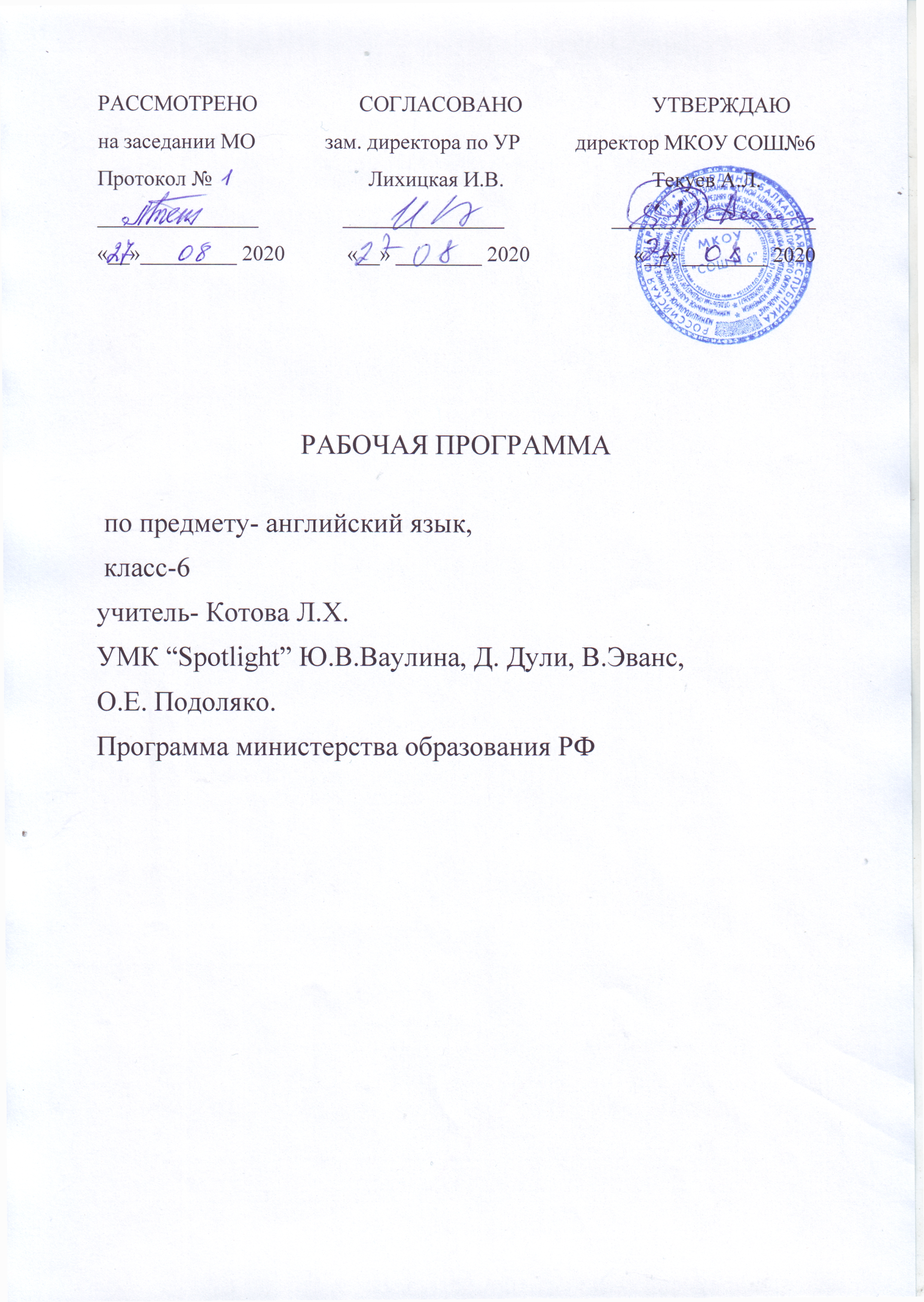 Пояснительная записка к учебнику Spotlight 6Рабочая программа по английскому языку для 6 класса разработана в соответствии:с требованиями Федерального государственного образовательного стандарта основного общего образования, утвержденным Приказом Минобразования Российской Федерации от 17 декабря 2010 г. №1897с законом «Об образовании в Российской Федерации».с авторской программой для общеобразовательных учреждений Английский в фокусе 5-11 классы В. Г. Апалькова, «Просвещение», 2015 г.с федеральным перечнем учебников, утвержденных, рекомендованных (допущенных) к использованию в образовательном процессе в образовательных учреждениях.с учебным планом МКОУ СОШ №6 г.о. Нальчик в 2020-2021 учебном годуФедеральным перечнем учебников, рекомендованных (допущенных) к использованию в образовательном процессе в образовательных учреждениях, реализующих образовательные программы общего образования и имеющих государственную аккредитацию на 2019\2020 учебный год (приказ Минообрнауки России от 24 декабря 2010 г., регистрационный номер 19776).Рабочая программа по английскому языку для 6 класса составлена на основе Государственного стандарта 2010 года и авторской программы для общеобразовательных учреждений, «Английский в фокусе» 5-11 классы В. Г. Апалькова, «Просвещение», 2015 г. рассчитана на 102 часа, что соответствует количеству часов, отводимых на освоение Рабочей программы. Программа реализует обязательный (базовый) минимум содержания образования, детализирует и раскрывает содержание стандарта, определяет общую стратегию обучения, воспитания и развития учащихся средствами учебного предмета в соответствии с целями изучения английского языка. Рабочая программа подкреплена учебником «Английский в фокусе» 6 класс Ю.Ваулина, Дж. Дули, О.Подоляко, В. Эванс, «Просвещение», 2015 г.. Согласно авторской программе В. Г. Апалькова и книги для учителя «Spotlight-6» В. Эванс, Ю.Ваулина, программа курса 6 класса рассчитана на 10 модулей, с общим количеством 90 часов (по 9 часов на модуль). 91-102 уроки отводятся как резервные для планирования по усмотрению 
Цели и задачи  обучения английскому языкуИзучение иностранного языка в целом и английского в частности в основной школе направлено на достижение следующих целей:развитие иноязычной коммуникативной компетенции в совокупности ее составляющих – речевой, языковой, социокультурной, компенсаторной, учебно-познавательной:речевая компетенция – развитие коммуникативных умений в четырех основных видах речевой деятельности (говорении, аудировании, чтении, письме);языковая компетенция – овладение новыми языковыми средствами (фонетическими, орфографическими, лексическими, грамматическими) в соответствии c темами, сферами и ситуациями общения, отобранными для основной школы; освоение знаний о языковых явлениях изучаемого языка, разных способах выражения мысли в родном и изучаемом языке;социокультурная компетенция – приобщение учащихся к культуре, традициям и реалиям стран/страны изучаемого иностранного языка в рамках тем, сфер и ситуаций общения, отвечающих опыту, интересам, психологическим особенностям учащихся основной школы на разных ее этапах (V-VI и VII-IX классы); формирование умения представлять свою страну, ее культуру в условиях иноязычного межкультурного общения;компенсаторная компетенция – развитие умений выходить из положения в условиях дефицита языковых средств при получении и передаче информации;учебно-познавательная компетенция – дальнейшее развитие общих и специальных учебных умений; ознакомление с доступными учащимся способами и приемами самостоятельного изучения языков и культур, в том числе с использованием новых информационных технологий;развитие и воспитание у школьников понимания важности изучения иностранного языка в современном мире и потребности пользоваться им как средством общения, познания, самореализации и социальной адаптации; воспитание качеств гражданина, патриота; развитие национального самосознания, стремления к взаимопониманию между людьми разных сообществ, толерантного отношения к проявлениям иной культуры.Общая характеристика учебного предмета.Иностранный язык (в том числе английский) входит в общеобразовательную область «Филология». Язык является важнейшим средством общения, без которого невозможно существование и развитие человеческого общества. Происходящие сегодня изменения в общественных отношениях, средствах коммуникации (использование новых информационных технологий) требуют повышения коммуникативной компетенции школьников, совершенствования их филологической подготовки. Все это повышает статус предмета «иностранный язык» как общеобразовательной учебной дисциплины.Основное назначение иностранного языка состоит в формировании коммуникативной компетенции, т.е. способности и готовности осуществлять иноязычное межличностное и межкультурное общение с носителями языка.Иностранный язык как учебный предмет характеризуетсямежпредметностью (содержанием речи на иностранном языке могут быть сведения из разных областей знания, например, литературы, искусства, истории, географии, математики и др.);многоуровневостью (с одной стороны необходимо овладение различными языковыми средствами, соотносящимися с аспектами языка: лексическим, грамматическим, фонетическим, с другой - умениями в четырех видах речевой деятельности);полифункциональностью (может выступать как цель обучения и как средство приобретения сведений в самых различных областях знания).Являясь существенным элементом культуры народа – носителя данного языка и средством передачи ее другим, иностранный язык способствует формированию у школьников целостной картины мира. Владение иностранным языком повышает уровень гуманитарного образования школьников, способствует формированию личности и ее социальной адаптации к условиям постоянно меняющегося поликультурного, полиязычного мира.Иностранный язык расширяет лингвистический кругозор учащихся, способствует формированию культуры общения, содействует общему речевому развитию учащихся. В этом проявляется взаимодействие всех языковых учебных предметов, способствующих формированию основ филологического образования школьниковЛичностные, метапредметные и предметные результатыПредставленная программа обеспечивает достижение личностных, метапредметных и предметных результатов.Личностные результаты:формирование основ российской гражданской идентичности, чувства гордости за свою Родину, российский народ и историю России, осознание своей этнической и национальной принадлежности; формирование ценностей многонационального российского общества; становление гуманистических и демократических ценностных ориентаций;формирование целостного, социально ориентированного взгляда на мир в его органичном единстве и разнообразии природы, народов, культур и религий;формирование уважительного отношения к иному мнению, истории и культуре других народов;овладение начальными навыками адаптации в динамично изменяющемся и развивающемся мире;принятие и освоение социальной роли обучающегося, развитие мотивов учебной деятельности и формирование личностного смысла учения;развитие самостоятельности и личной ответственности за свои поступки, в том числе в информационной деятельности, на основе представлений о нравственных нормах, социальной справедливости и свободе;формирование эстетических потребностей, ценностей и чувств;развитие этических чувств, доброжелательности и эмоционально-нравственной отзывчивости, понимания и сопереживания чувствам других людей;развитие навыков сотрудничества со взрослыми и сверстниками в разных социальных ситуациях, умения не создавать конфликтов и находить выходы из спорных ситуаций;осознание иностранного языка как средства международного межкультурного общения, сближающего людей, обеспечивающего дружеские контакты и деловое взаимодействие, расширяющего познавательные возможности, востребованность и мобильность человека в современном мире;формирование представлений о мире, как о многоязычном, поликультурном, разнообразном и вместе с тем едином сообществе, открытом для дружбы, взаимопонимания, толерантности и уважения людей друг к другу;Метапредметные результаты:овладение способностью принимать и сохранять цели и задачи учебной деятельности, поиска средств ее осуществления;освоение способов решения проблем творческого и поискового характера;формирование умения планировать, контролировать и оценивать учебные действия в соответствии с поставленной задачей и условиями ее реализации; определять наиболее эффективные способы достижения результата;формирование умения понимать причины успеха/неуспеха учебной деятельности и способности конструктивно действовать даже в ситуациях неуспеха;освоение начальных форм познавательной и личностной рефлексии;овладение навыками смыслового чтения текстов различных стилей и жанров в соответствии с целями и задачами; осознанно строить речевое высказывание в соответствии с задачами коммуникации и составлять тексты в устной и письменной формах;готовность слушать собеседника и вести диалог; готовность признавать возможность существования различных точек зрения и права каждого иметь свою; излагать свое мнение и аргументировать свою точку зрения и оценку событий;определение общей цели и путей ее достижения; умение договариваться о распределении функций и ролей в совместной деятельности; осуществлять взаимный контроль в совместной деятельности, адекватно оценивать собственное поведение и поведение окружающих;готовность конструктивно разрешать конфликты посредством учета интересов сторон и сотрудничества;умение работать в материальной и информационной среде начального общего образования (в том числе с учебными моделями) в соответствии с содержанием конкретного учебного предмета.развитие социальных умений младшего школьника, необходимых для общения как на родном, так и иностранном языке в пределах доступных и соответствующих возрасту речевых ситуаций, коммуникативных потребностей ребёнка и его языковых способностей;формирование общего кругозора младших школьников с постепенным развитием и усложнением языковой картины окружающего их мира, отражающей явления природы, межличностные отношения, учебную и трудовую деятельность, сферу искусства и культуры;усвоение общеучебных умений и универсальных познавательных действий, к которым относится извлечение информации из материалов на печатных и электронных носителях, преобразование информации из графической формы в текстовую, использование справочной литературы и словарей, поиск информации с использованием ИКТ, индивидуальный поиск решения, парное и групповое взаимодействие в познавательных целях, преобразование информации в целях понимания, коммуникация информации;сохранение познавательной цели при выполнении учебных заданий с компонентами учебно-познавательного комплекта и перенос сформированных умений, а также универсальных познавательных действий на новые учебные ситуации.Предметные результаты:А. В сфере коммуникативной компетенции:языковые представления и навыки (фонетические, орфографические, лексические и грамматические);говорение (элементарный диалог этикетного характера, диалог в доступных ребёнку типичных ситуациях, диалог с вопросами и побуждением к действию, монологические высказывания с описаниями себя, семьи и других людей, предметов, картинок и персонажей);аудирование (понимание на слух речи учителя и других учащихся, восприятие основного содержания несложных аудиотекстов и видеофрагментов на знакомом учащимся языковом материале);чтение (воспринимать с пониманием тексты ограниченного объёма, соответствующие изученному тематическому материалу и интересам учащихся с соблюдением правил чтения и осмысленного интонирования);письмо (техника написания букв и соблюдение орфографических правил, опора на образец, письменное заполнение пропусков и форм, подписи под предметами и явлениями, поздравительные открытки, личное письмо ограниченного объёма);социокультурная осведомлённость (англоговорящие страны, литературные персонажи, сказки народов мира, детский фольклор, песни, нормы поведения, правила вежливости и речевой этикет).Б. В познавательной сфере:формирование элементарных системных языковых представлений об изучаемом языке (звуко-буквенный состав, слова и словосочетания, утвердительные, вопросительные и отрицательные предложения, порядок слов, служебные слова и грамматические словоформы);умение выполнять задания по усвоенному образцу, включая составление собственных диалогических и монологических высказывание по изученной тематике;перенос умений работы с русскоязычным текстом на задания с текстом на английском языке, предполагающие прогнозирование содержания текста по заголовку и изображениям, выражение своего отношения к прочитанному, дополнение содержания текста собственными идеями в элементарных предложениях;умение использовать учебно-справочный материал в виде словарей, таблиц и схем для выполнения заданий разного типа;осуществлять самооценку выполненных учебных заданий и подводить итоги усвоенным знаниям на основе заданий для самоконтроля.В. В ценностно-ориентационной сфере:восприятие языка как общечеловеческой ценности, обеспечивающей познание, передачу информации, выражение эмоций, отношений и взаимодействия с другими людьми;ознакомление с доступными возрасту культурными ценностями других народов и своей страны, известными героями, важными событиями, популярными произведениями, а также нормами жизни;перспектива использования изучаемого языка для контактов с представителями иной культуры, возможность рассказать друзьям о новых знаниях, полученных с помощью иностранного языка, вероятность применения начальных знаний иностранного языка в зарубежных турах с родными.Г. В эстетической сфере:знакомство с образцами родной и зарубежной детской литературы, образцов поэзии, фольклора и народного литературного творчества;формирование эстетического вкуса в восприятии фрагментов родной и зарубежной детской литературы, стихов, песен и иллюстраций;развитие эстетической оценки образцов родной и зарубежной детской литературы, стихов и песен, фольклора и изображений на основе образцов для сравнения.Д. В трудовой сфере:умение сохранять цели познавательной деятельности и следовать её задачам при усвоении программного учебного материала и в самостоятельном учении;готовность пользоваться доступными возрасту современными учебными технологиями, включая ИКТ для повышения эффективности своего учебного труда;начальный опыт использования вспомогательной и справочной литературы для самостоятельного поиска недостающей информации, ответа на вопросы и выполнения учебных заданий.Основное содержание программыТребования к уровню подготовки учащихся 6 классаВ результате изучения иностранного языка ученик должензнать/понимать:значения новых лексических единиц, связанных с тематикой данного этапа обучения и
соответствующими ситуациями общения, в том числе оценочной лексики, реплик-клише речевого этикета, отражающих особенности культуры страны/стран изучаемого языка;значение изученных грамматических явлений в расширенном объеме (видовременные,
неличные и неопределенно-личные формы глагола, формы условного наклонения, косвенная речь/косвенный вопрос, побуждение и др., согласование времен);страноведческую информацию из аутентичных источников, обогащающую социальный опыт школьников: сведения о стране/странах изучаемого языка, их науке и культуре, исторических и современных реалиях, общественных деятелях, месте в мировом сообществе и мировой культуре, взаимоотношениях с нашей страной, языковые средства и правила речевого и неречевого поведения в соответствии со сферой общения и социальным статусом партнера;уметь:говорение•    вести диалог, используя оценочные суждения, в ситуациях официального и неофициального общения  (в рамках изученной тематики); беседовать о себе, своих планах; участвовать в обсуждении проблем в связи с прочитанным/ прослушанным иноязычным текстом, соблюдая правила речевого этикета;•   рассказывать о своем окружении, рассуждать в рамках изученной тематики и проблематики; представлять социокультурный портрет своей страны и страны/стран изучаемого языка;аудирование•   относительно полно и точно понимать высказывания собеседника в распространенных стандартных ситуациях повседневного общения, понимать основное содержание и извлекать необходимую информацию из различных аудио- и видеотекстов: прагматических (объявления, прогноз погоды),
публицистических (интервью, репортаж), соответствующих тематике данной ступени обучения;чтение•   читать аутентичные тексты различных стилей: публицистические, художественные, научно-популярные, прагматические, используя основные виды чтения (ознакомительное, изучающее, поисковое/ просмотровое) в зависимости от коммуникативной задачи;письменная речь•   писать личное письмо, заполнять анкету, письменно излагать сведения о себе в форме, принятой в стране/странах изучаемого языка, делать выписки из иноязычного текста;использовать приобретенные знания и умения в практической деятельностии повседневной жизни для:общения с представителями других стран, ориентации в современном поликультурном мире;получения сведений из иноязычных источников информации (в том числе через Интернет), необходимых в образовательных и самообразовательных целях;расширения возможностей в выборе будущей профессиональной деятельности;изучения ценностей мировой культуры, культурного наследия и достижений других стран; ознакомления представителей зарубежных стран с культурой и достижениями России.Календарно-тематическое планирование по английскому языку  в 6 классе к УМК  “Spotlight”Авторы:  Быкова Н., Дули Дж., Поспелова М., Эванс В.Название разделаНазвание разделаКоличество часов, отводимых на данный раздел1. Кто есть кто.1. Кто есть кто.10 часов2. Вот и мы!2. Вот и мы!10 часов3. Поехали!3. Поехали!10 часов4. День за днем.4. День за днем.10 часов5. Праздники.5. Праздники.10 часов6. На досуге.6. На досуге.10 часов7. Вчера, сегодня, завтра.7. Вчера, сегодня, завтра.10 часов8. Правила и инструкции.8. Правила и инструкции.10 часов9. Еда и прохладительные напитки.9. Еда и прохладительные напитки.10 часов10. Каникулы.10. Каникулы.12 часов102 часа№ урокаТемаДом. заданиеДата проведения урокаПовторение лексики по теме: Члены семьи. Обучение  чтению, гр.материалу и тренировка в описании внешности.Упр 5 стр7Обучение чтению и письму: личное письмо о  семье.Упр 8 стр7 повторить лексикуОзнакомление с лексикой по теме: Формы удостоверения личности. Обучение чтению, ДР  и гр. материалу.Упр. 4 стр.9Повторение лексики  по теме: Страны и национальности. Обучение чтению и описанию месторасположения стран.Упр. 1 стр.10 наиз., упр.5 стр.10Обучение чтению, говорению и письму по теме: Великобритания.  Лондон.Стр.11 Презентация о Лондоне.Обучение диалогическому общению: Знакомство и приветствия.Стр.12   Проект: Страна,  где я живу.Обучение чтению и говорению: The Earth.Упр. 3 Стр.13Повторение грамматики, обучение навыкам перевода и письма: an email.Повторение модуляКонтрольная работа по исп. языка.Стр.14Обучение чтению по теме: Счастливые события. Повторение  дней недели, месяцев, времен года, порядковых числительных.Упр. 3 Стр.16Повторение гр. материала: предлоги времени. Тренировка в говорении и письме.упр.8 стр.17Повторение лексики по теме: Квартира и ознакомление  с новой лексикой. Тренировка гр. материала: a / an / some /any, предлогов места.Упр. 6 стр.19 лексикаОбучение чтению, говорению и письму: описание жилой комнаты.Упр. 10 стр.19Ознакомление с лексикой по теме: Мой район. Обучение чтению и письму.Упр. 4 стр.20 лексикаОбучение аудированию, чтению: Famous Streets.Упр.3 стр.21Обучение диалогическому общению: Вызов мастера и письму:Упр.2 стр.22 наиз.Обучение навыкам перевода и повторение гр. материала.Повторение модуляКонтрольная работа по исп. языка.Введение в тему: Основы безопасности движения. Обучение чтению и говорению.Упр. 9 стр. 27Повторение лексики по теме: Способы передвижения. Обучение гр. материалу: мод. глагол ( can/can t), чтению и говорению.Упр. 5 стр.29 лексикаОбучение чтению , говорению и письму.Упр. 5 Стр.30Обучение чтению и аудированию: Средства передвижения в Лондоне.Упр. 4 Стр.31Обучение диалогическому общению: Как добраться до … ?Упр. 4 Стр.32Обучение ДР и  письму: личное письмо о направлении.Написать письмоОбучение чтению и повторение гр. материалу. WB стр.21Обучение навыкам перевода.WB/22Контрольная работа по исп. языка.Отработка навыков говорения.диалоги Повторение лексики по теме: Мой день и гр. материала Present Simple. Обучение ДР.Упр. 9 стр. 37 лексикаОбучение чтению и говорению по теме: Что смотреть по TV?Упр. 8b стр.39Обучение аудированию  и чтению.Упр. 5 стр. 40Обучение чтению по теме: Из жизни подростков в Великобритании и России.Упр. 4 стр.41Обучение ДР по теме: Как договориться или отложить встречу.Упр. 3Стр.42 наиз.Обучение письму: короткий текст о человеке.Рассказ о другеПовторение грамматики и обучение навыкам перевода.Повторение модуляКонтрольная работа по исп. языка.Отработка речевых навыков Повторить грамматикуВведение в тему: Праздники. Обучение чтению и повторение гр. материалу: Present ContinuousУпр.1 стр.46 наиз.Обучение аудированию и говорению.Упр. 9 стр.47 лексикаВведение в тему: Праздники в Великобритании. Обучение чтению и говорению.Упр. 3 стр.48 переводОбучение разговорным формулам: мнение, гр.  материалу и письму.Упр.8 стр.49Обучение чтению, говорению и письму.Упр. 4 Стр.50Обучение говорению и письму по теме: Мой любимый праздник.Сообщение о празднике.Обучение чтению The Highland Games.Упр. 6 Стр.51Обучение ДР по теме: Заказ цветов.Диалог Стр.52 наиз.Обучение чтению и контроль ДР.Упр. 3 стр.53Обучение письму: статья о празднике.Проект/ презентацияПовторение грамматики и обучение навыкам перевода.Повторение модуляКонтрольная работа по исп. языка.Введение в тему: Свободное время. Активизация лексики и обучение чтению. Ознакомление со словообразованием и соединительными  предлогами.Упр. 8 стр.57Озн. лексики по теме: Игры. Обучение чтению, грамматике и аудированию.Упр. 3 стр. 58Обучение чтению.Упр. 5 стр. 61Обучение ДР по теме: Покупка подарка.Упр. 3 Стр.62 наиз.Обучение письму: письмо другу о свободном времени.Написать письмоОбучение навыкам перевода и повторение грамматики.Повторить лексику и грамматикуОтработка грамматического материала.Составить 10 предложений Контрольная работа по исп. языка.Отработка навыков говорения. Составить диалогОзнакомление с гр. материалом: Past Simple. (утв. вопр. отр.). Обучение чтению.Упр. 10 стр. 67Обучение чтению и гр. материалу (неправ.глаголы).Упр. 4 стр. 69Обучение чтению, аудированию и тренировка гр. материала.Упр. 8 стр.69Введение в тему: Знаменитые люди. Обучение чтению и тренировка Past Simple.Упр. 1 стр.70Обучение чтению и письму: биография.Упр. 6 Стр.70 Обучение чтению и пересказу.Sp/ on Russia Стр.9 (Pushkin)Обучение чтению и пересказу.Упр. 2 Стр.71 Обращение в стол находок.Упр. 3 Стр.72Обучение чтению Toying with the past.Упр. 2 Стр.73Обучение письму: рассказ.Кем я хочу бытьПовторение гр. материала и обучение навыкам перевода.Повторение модуляКонтрольная работа по исп. языка.Стр.74Отработка лексического материала.Повторить лексику Введение в тему: Правила поведения. Обучение чтению и гр. материалу: мод. глаголы.Упр. 7 стр.77Повторение лексики по теме: Места в городе. Обучение чтению и гр.  материалу: степени  сравнения прилагательных.Упр. 3, 4 стр.79Обучение аудированию, разговорным формулам общения.Упр. 8 стр.79Обучение чтению и гр. материалу: мод. глаголы.Упр. 7 Стр.80Обучение чтению.Стр.81 Building Big.Новая лексика по теме: Покупка билетов в театр.Текст Стр.82 переводОбучение ДР и чтению.Упр. 4 стр. 83Обучение письму, навыкам перевода и повторение гр. материала.WB/50-52Отработка грамматических навыков.Повторить лексикуКонтрольная работа по исп. языка.Стр.84Введение в тему: Еда. Активизация лексики, повторение гр. материала:some/ any/many/much и обучение чтению.Упр. 9 стр. 87Обучение чтению, аудированию и письму.Стр.87 Shopping list.Активизация лексики: Вкус блюд, меню. Обучение чтению, разг. формулам общения: заказ еды.Упр. 3 стр. 89Обучение аудированию.Упр. 7 стр. 89 В ресторане. Повторение гр. материала: Pr. Simple/Continuous.Упр. 11 стр. 89 Введение в тему: Давай готовить. Ознакомление. с лексикой, обучение чтению, письму и говорению.Упр. 1Стр.90 наиз., упр.5 стр.90Обучение чтению и письму.Упр. 5 Стр.91Новая лексика на тему: Заказ столика в ресторане.Упр. 2 Стр92 наиз.Обучение ДР и чтению по теме: Здоровая еда.Стр.93Тренировка гр. материала и навыков перевода.Повторить модульКонтрольная работа по использ. языка.Отработка лексики.Повторить лексику и грамматику Введение в тему: Планы на каникулы. Обучение чтению, говорению и гр. материалу: going to.Упр. 2 стр.96Обучение аудированию, чтению, разговорным формулам и повторение слов по теме: Погода, одежда.Упр. 10 стр.97Обучение гр.материалу. (передача будущего времени)Упр. 10 Стр.99Обучение чтению и письму: an emailУпр. 3 Cтр.100Обучение чтению и письму: открытка с отдыха.Упр. 5 Стр.101 Новая лексика  по теме: Бронирование номера в гостинице.Упр. 3 Стр.102Повторение гр. материала и обучение навыкам перевода.Повторить лексикуПовторение лексики и грамматики.Заключительный урок.